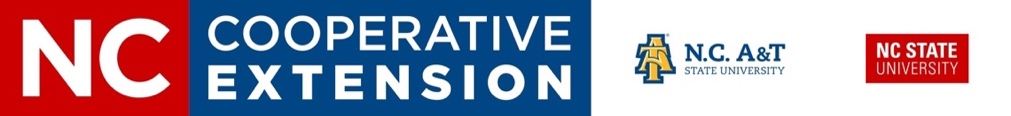 	     My Poultry Project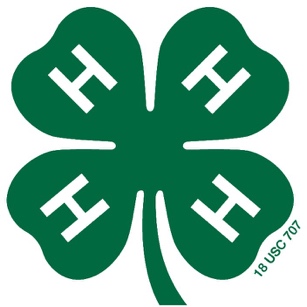        (13-15 year olds)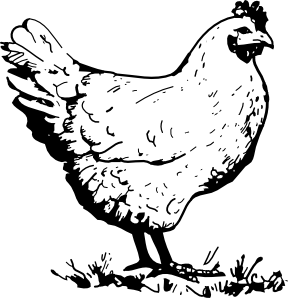 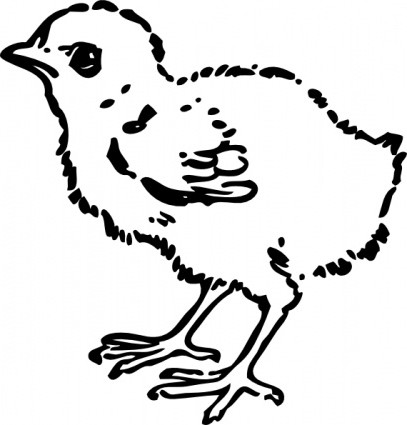 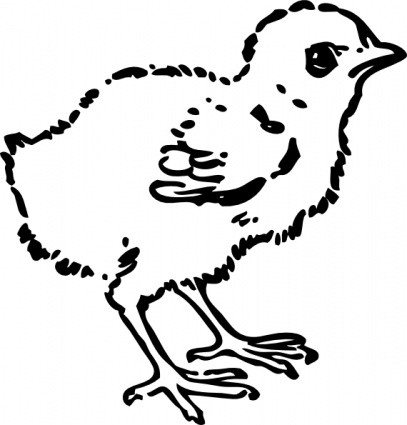 Name: 	Age:	  County: ______________________________Address: ______________________________________________________________Phone_________________________________________________________________North Carolina State University and North Carolina A&T State University commit themselves to positive action to secure equal opportunity regardless of race, color, religion, creed, national origin, sex, age, disability, or veteran’s status. In addition, the two Universities welcome all person without regard to sexual orientation. North Carolina State University, North Carolina A&T State University, U.S. Department of Agriculture, and local governments cooperating.Objectives of the Poultry Project Record bookTo gain experiences caring for poultryTo learn responsibilityTo participate in group activities within a 4-H clubTo learn record keeping skillsThings to keep in mind about the Project:This project is for the child to explore and discover project areas.This project record book will be judged and placed in a 4-H activity.Participants are highly encouraged to participate at the poultry show in a class appropriate to age group.The responsibility of animal ownership should not lie solely with the child, but with the parents also.The safety of the child should be the primary concern of this project.Rules of activity:Record keeping is from the date of receiving the animal until date of show.All project record book and activity books should be turned into the county4-H agent no later than the due date.All signatures must be obtained on the front of the record book.All work must be done by the submitting 4-H member. Plagiarism is not allowed. Project record books that appear to be plagiarized will be disqualified and ineligible for awards.Youth must pick only one chicken to show at the show in October.Record books will be judged in their appropriate age categories based on neatness, creativity, involvement in project, and other factors.Information on my Project animal(s)What is your chicken name? _______________________________________________________What breed is your chicken? _______________________________________________________Is your chicken a Cockerel or puller/rooster or hen? _______________________________________________________What does your chicken eat? _______________________________________________________What is your chickens age? _______________________________________________________What are two things chickens are used for? __________________________________________________________________________________________________________________________________________________Name two characteristics of each of the following chicken breeds:Rhode Island Red ________________________________________________________________________________________________________________________________________Barred Rock ________________________________________________________________________________________________________________________________________Skiley________________________________________________________________________________________________________________________________________List Two things you learned about chickens:________________________________________________________________________________________________________________________________________________________________________________________________________________________________________________________________________________Animal Care and ManagementYour project requires care and management. List the things necessary to take care of your project animal(s).Include the following:	Feeding and watering practicesGrooming (clipping, trimming, foot care, etc….)Health practices and medicinesGeneral management (cleaning living area and feed pan, training, etc….)Parts of a ChickenColor and label the parts of the chicken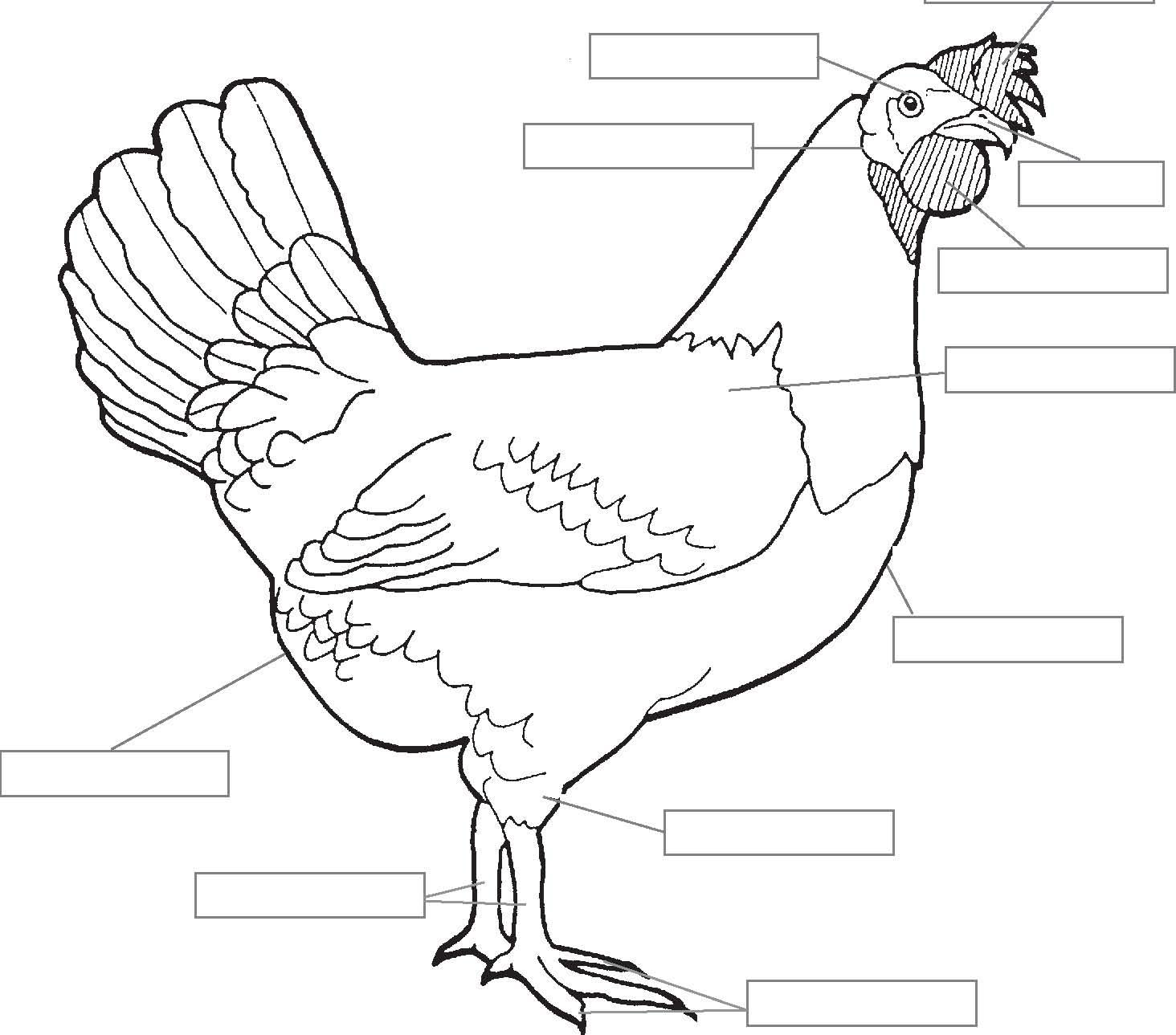 Beak 		eye		breast		hock		comb	shank		earlobe		toes		vent		wattles		shoulder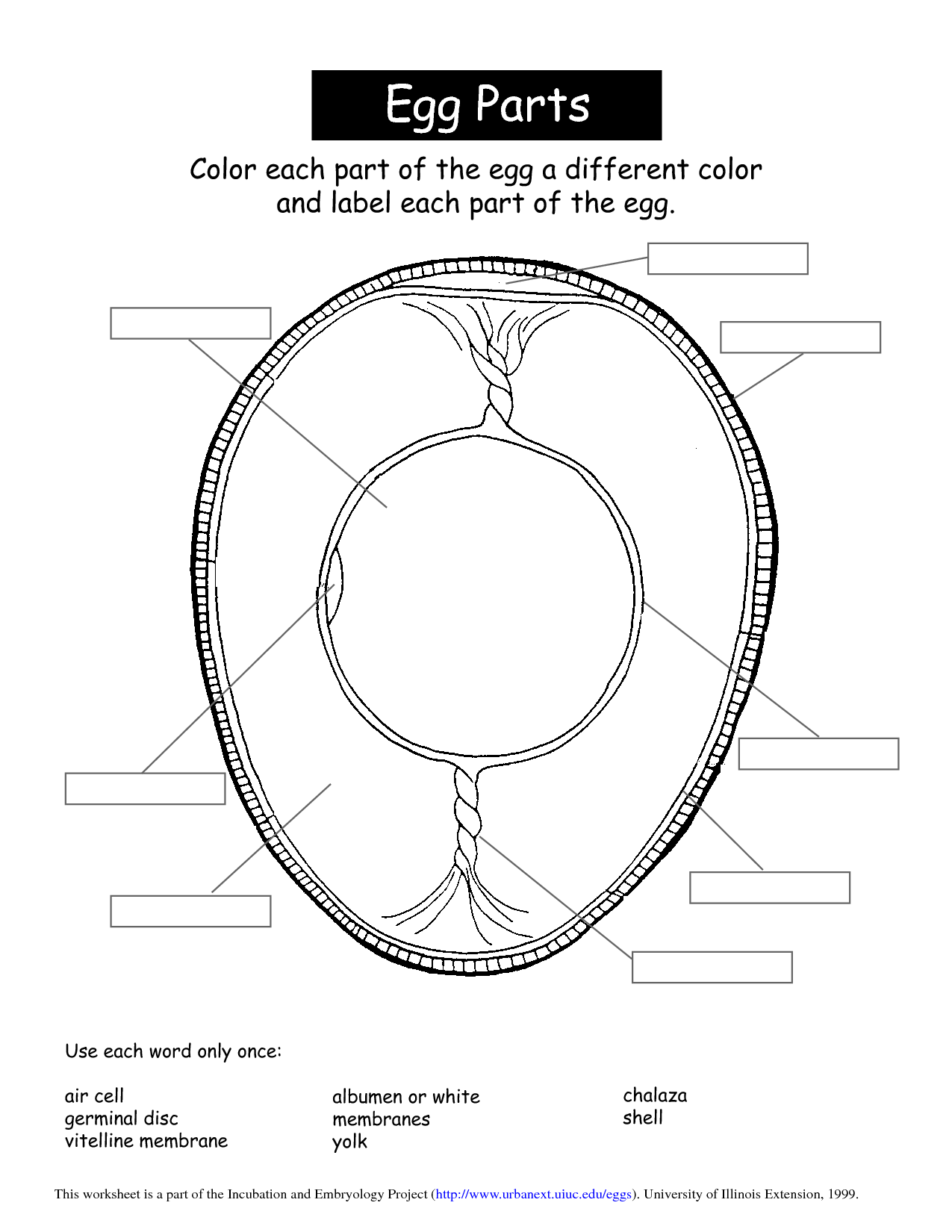 Feeding PoultryAll animals need good nutrition and fresh water every day. Nutrition means getting the right kind of food in the right amount at the right time to keep healthy. Using commercial poultry rations is the best way to be sure your poultry get a nutritionally balanced diet. As birds grow, their diets change. They will require less protein and more starch as they get older. Reading the rations on the feed label will let you know what is the best feed for the type of poultry you are raising.What is the name of the food you feed your poultry? ___________________________________________________________________What are the top 3 ingredients? ___________________________________________________________________What nutrition does it contain? __________________________________________________________________How much do you feed your birds a day? __________________________________________________________________A bag of feed costs _______________________________________ and weights ____________________Draw or place a picture of you feeding your birds.My 4-H Poultry Project storyThe motto of 4-H is “Learn by doing” each year will learn something new by participating in a 4-H project. Please write a story that explains:your learning experience with your project.what your bird has taught younew skills you have gained over this projectgoals and accomplishment. Include details about any shows or exhibits you went to, and ribbons or awards you won.Other examples that you may consider writing about include: Something that happened that was funny, sad or exciting. Challenges you faced and how you overcame them, who helped you with your project and how they contributed. Things you are most proud of. Feel free to relate your 4-H experience to other parts of your life (school, home, family, friends, etc….). Stories must be at least five sentences. ______________________________________________________________________________________________________________________________________________________________________________________________________________________________________________________________________________________________________________________________________________________________________________________________________________________________________________________________________________________________________________________________________________________________________________________________________________________________________________________________________________________________________________________________________________________________________________________________________________________________________________________________________________________________________________________________________________________________________________________________________________________________________________________________________________________________________________________________________________________________________________________________________________________________________________________________________________________________________________________________________________________________________________________________________________________________________________________________________________________________________________________________________________________________________________________________________________________________________________________________________________________________________________________________________________________________________________________________________________________________________________________________________________________________________________________________________________________________________________________________________________________________________________________________________________________________________________________________________________________________________________________________________________________________________________________________________________________________________________________________________________________________________________________________________________________________________________________________________________________________________________________________________________________________________________________________________________________________________________________________________________________________________________________________________________________________________________________________________________________________________________________________________________________________________________________________________________________________________________________________________________________________________________________________________________________________________________________________________________________________________________________________________________________________________________________________________________________________________________________________________________________________________________________________________________________________________________________________________________________________________________________________________________________________________________________________________________________________________________________________________________________________________________________________________________________________________________________________________________________________________________________________________________________________________________________________________________________________________________________________________________________________________________________________________________________________________________________________________________________________________________________________________________________________________________________________________________________________________________________________________________________________________________________________________________________________________________________________________________________________________________________________________________________________________________________________________________________________________________________________________________________________________________________________________________________________________________________________________________________________________________________________________________________________________________________________________________________________________________What I did in this project yearThe following page is where you can list what you did in this 4-H project. Don’t forget to include these types of 4-H events and activities you might have done this year:Events participated in, summer fun, judging teams, county contestsLeadership roles such as offices held, committees ledSpecial meetings & clinicsCommunity servicePublic speaking/presentationsField trips/campsCounty &/or state fair contestAwards or recognition earnedShows & competitions; if competing in competitions you should keep records of the results.Please feel free to add additional pages if necessary.A photo of your project animal is to be attached below. This picture must include a picture of you and your bird.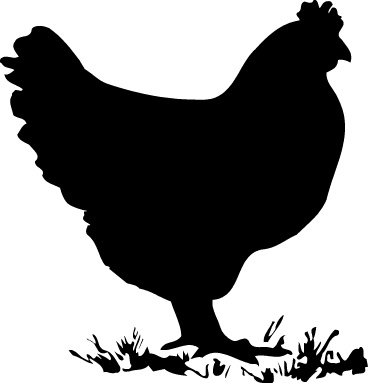 GlossaryAlbumen – the white of an egg; the liquid portion surrounding the yolk Beak – the horny mouth part of chickens, turkeys, or other fowlBedding – straw, wood shavings, shredded paper, or other materials used to cover the floor of a chicken coop or brooder box to absorb moisture and manure; also called litterBrood – to sit on or hatch eggs; the chicks themselvesBrooder – a heating device used to imitate the warmth a mother hen gives her chicksChalaza – two white cords attached to each side of the yolk to hold the yolk in the center of the egg Chick – a newly hatched chicken of either sexCock – adult male fowl Cockerel – a young cockCoop – a place where chickens are keptGerm spot or germinal disc – the white spot on the surface of the yolk where the embryo will form Hen – a female chicken one year of age or olderPoultry – domesticated birds kept for eggs or meat Pullet – a female chicken less than one year old Rooster – adult male domestic fowlStarter feed – the feed for newly hatched poultryYolk- The round, yellow portion of an egg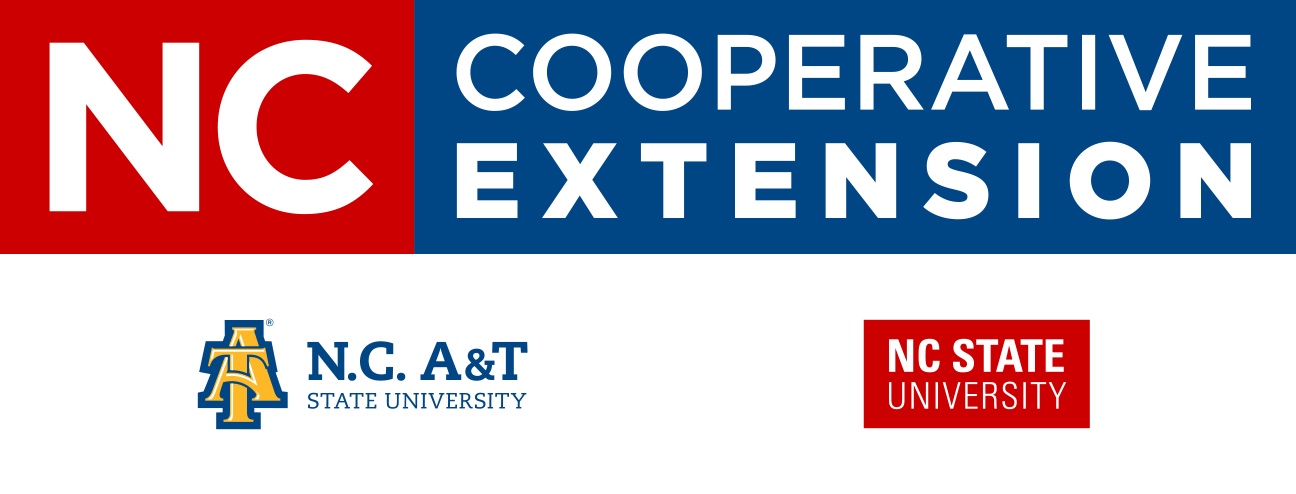 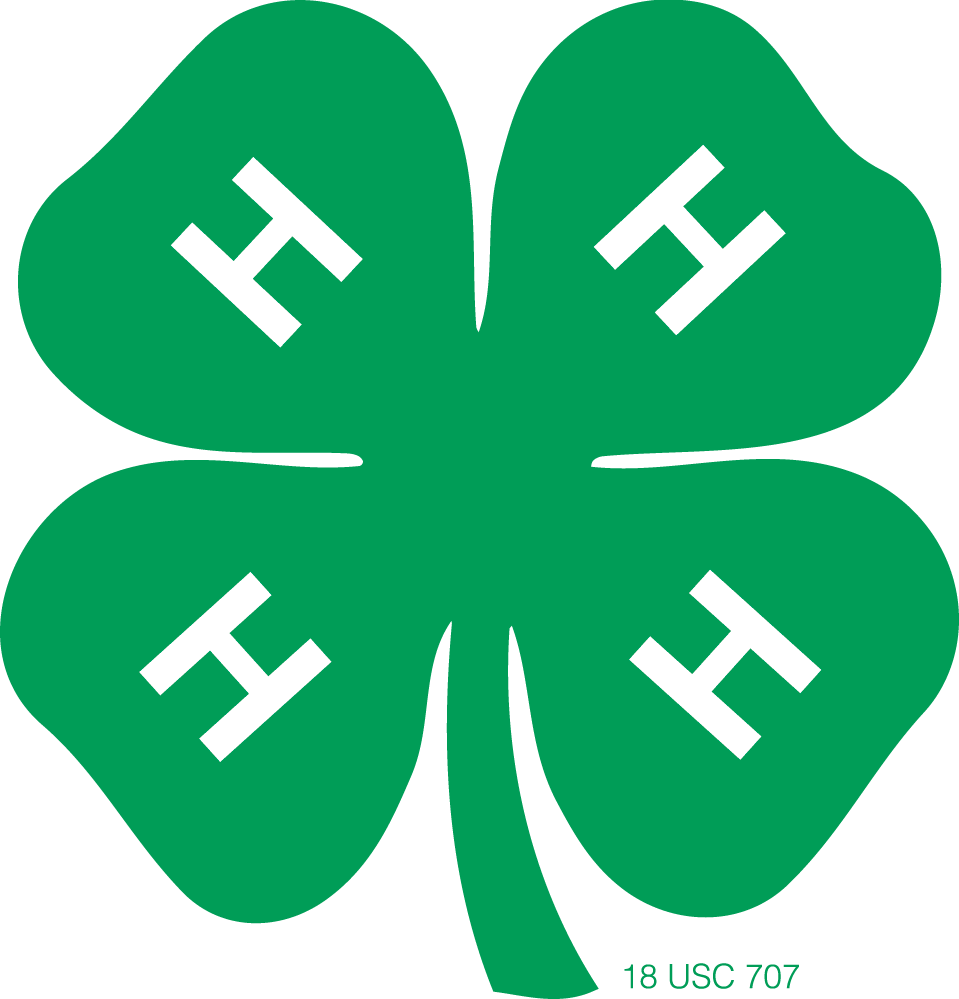 NC Cooperative ExtensionNorthampton Co. CenterP.O. Box 6369495 NC Hwy 305Jackson, NC 27845Phone: (252)534-2711Fax: (252)534-1827http://northampton.ces.ncsu.eduThis 4-H Poultry Project bookwas developed and designed bySara Villwock 4-H Agentadapted from Greene County Center’s 4-H September 2018Daily- Things done every dayExample: cleaned feed and water containersWeekly- Things done once a weekExample: cleaned fee and water containersMonthly- Things done once a monthExample: New beddingYearly- Things done one time or occasionally throughout the yearExample: disinfect cagesName of event/ activityDate & locationWhat I didLevel (club, county, state, national)Award or Recognition earned?Example: Club MeetingSept 6th, 4-H officeAttended the 4-H poultry meeting learning about eggs.County levelnone